Publicado en Vigo el 16/02/2018 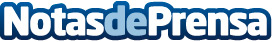 La agencia de marketing online Roi Scroll estrena identidad corporativa y nueva sede en VigoLa agencia de marketing online Roi Scroll, fundada por Javier Barreira en octubre de 2014, cerró 2017 con una facturación cercana al millón de euros y arranca 2018 inaugurando nueva sede en la calle Policarpo Sanz 3, en el kilómetro cero de VigoDatos de contacto:Laura Doval Vallejo986 91 06 48Nota de prensa publicada en: https://www.notasdeprensa.es/la-agencia-de-marketing-online-roi-scroll Categorias: Comunicación Marketing Galicia Emprendedores E-Commerce Recursos humanos Actualidad Empresarial http://www.notasdeprensa.es